Připravit si přezůvky (pevná pata) plátěný pytlík na přezůvkycvičební úbor v plátěném pytlíku cvičky (tělocvična)sportovní obuv na venručníkigelit na lavici (Vv)pracovní plášť (staré triko, košile apod.)VŠE PODEPSAT!! (Je možné použít číslo přidělené na 1. informační schůzce)Těšíme se na společné zahájení školního roku v pondělí 4. 9. 2017 v prostoru „školičky“ od 8:00.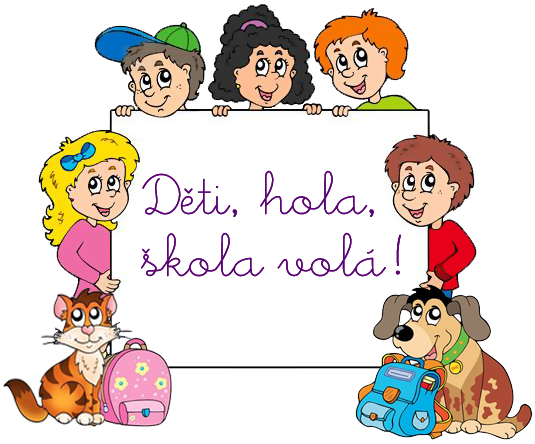 Vaše třídní učitelkyMonika Antonová,  1.ARenata Pávková,  1.B